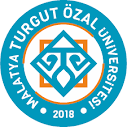 MALATYA TURGUT ÖZAL ÜNİVERSİTESİMALİ TABLO HAZIRLAMA REHBERİ A.	MALİ TABLOLAR	11.	BİLANÇO	12.	FAALİYET SONUÇLARI TABLOSU	23.	NAKİT AKIŞ TABLOSU	34.	ÖZKAYNAK DEĞİŞİM TABLOSU	55.	BÜTÇELENEN VE GERÇEKLEŞEN TUTARLARIN KARŞILAŞTIRMA TABLOSU	6B.	KAMU İDARESİNİN HUKUKİ YAPISI VE FAALİYET ALANI	7C.	ÖNEMLİ MUHASEBE POLİTİKALARI	81.	MUHASEBE SİSTEMİ	8a)	Uygulanan Muhasebe Düzenlemeleri	8b)	Uygulanan Detaylı Hesap Planı	8c)	Kayıt Esası	8d)	Yönetmeliğin Uygulamaya Girmeyen Hükümleri	82.	KULLANILAN PARA BİRİMİ	93.	YABANCI PARA İLE YAPILAN İŞLEMLER VE KUR DEĞİŞİKLİKLERİ	94.	GELİR VE GİDERLERİN MUHASEBELEŞTİRİLME ESASI	95.	STOKLARIN MUHASEBELEŞTİRME ESASI	96.	DEĞERLEME VE ÖLÇÜM ESASLARI	9a)	Maliyet Bedeli	9b)	Gerçeğe Uygun Değer:	10c)	İtibari Değer	10d)	İz Bedeli	10e)	Net Gerçekleşebilir Değer	117.	AMORTİSMAN VE TÜKENME PAYI AYRILMASINA İLİŞKİN ESASLAR	118.	ÜRÜN VE TEKNOLOJİ GELİŞTİRME GİDERLERİ	119.	HİZMET İMTİYAZ VARLIKLARI	1110.	FİNANSAL KİRALAMA İLE EDİNİLEN VARLIKLAR	1211.	ENFLASYON DÜZELTMESİ	1212.	KOŞULLU YÜKÜMLÜLÜKLER VE VARLIKLAR	12a)	Koşullu Yükümlülükler	12b)	Koşullu Varlıklar	1213.	BORÇLANMA MALİYETLERİ	1214.	KARŞILIKLAR	1315.	ÇALIŞANLARIN SOSYAL GÜVENCE MALİYETLERİ	1316.	BAĞIŞLAR VE HİBELER	1317.	RAPORLAMA TARİHİNDEN SONRAKİ OLAYLAR	13D.	MALİ TABLOLARA İLİŞKİN AÇIKLAYICI NOTLAR	141.	BANKA BİLGİLERİ	142.	PROJE ÖZEL HESABI	153.	MALİ DURAN VARLIKLAR	164.	MADDİ DURAN VARLIKLAR	17a)	Tahsisli Taşınmazlar	17b)	Hizmet İmtiyaz Varlıkları	18c)	Finansal Kiralama İle Edinilen Varlıklar	18d)	Yapılmakta Olan Yatırımlar	195.	KARŞILIKLAR	206.	MALİ VARLIK VE YÜKÜMLÜLÜKLERDEKİ DEĞİŞİM	207.	GELİRLER	228.	GİDERLER	229.	NAKİT AKIŞ TABLOSU	2210.	ÖZ KAYNAK DEĞİŞİM TABLOSU	22a)	Değer ve Miktar Değişimlerinin Etkisi	2211.	TAAHHÜTLER	2212.	KOŞULLU YÜKÜMLÜLÜKLER	23a)	Verilen Garantiler	23b)	Borç Üstlenim Taahhütleri	24c)	Verilen Taahhüt Belgeleri	2513.	KOŞULLU VARLIKLAR	25a)	Kamu Özel İşbirliği Taahhütleri	26b)	Kira ve İrtifak Hakkı Gelirleri	2614.	DİĞER NAZIM HESAPLAR	27MALİ TABLOLARBİLANÇO 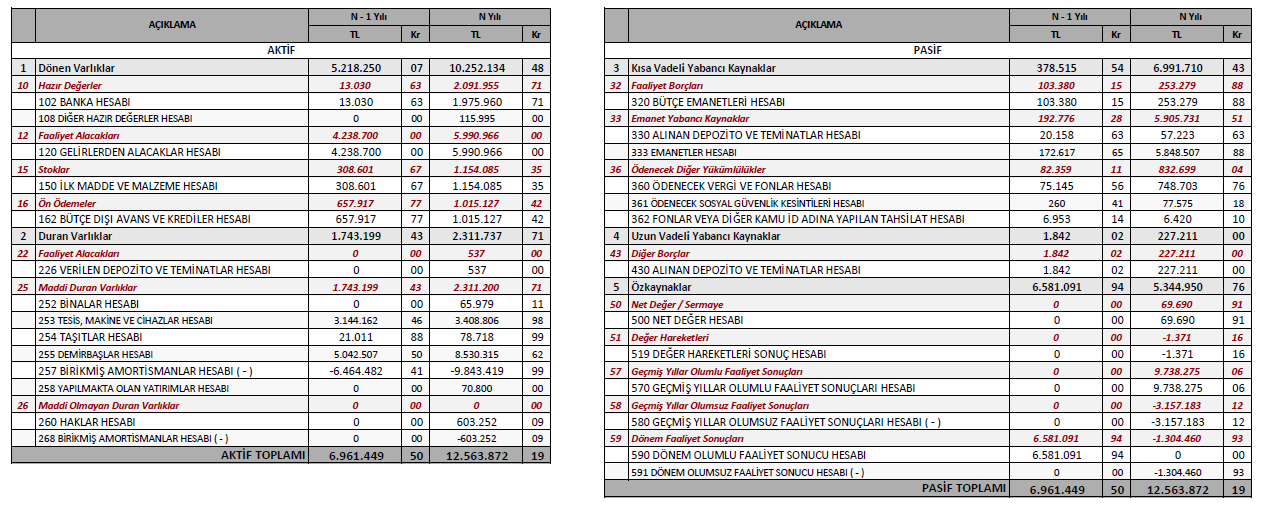 FAALİYET SONUÇLARI TABLOSU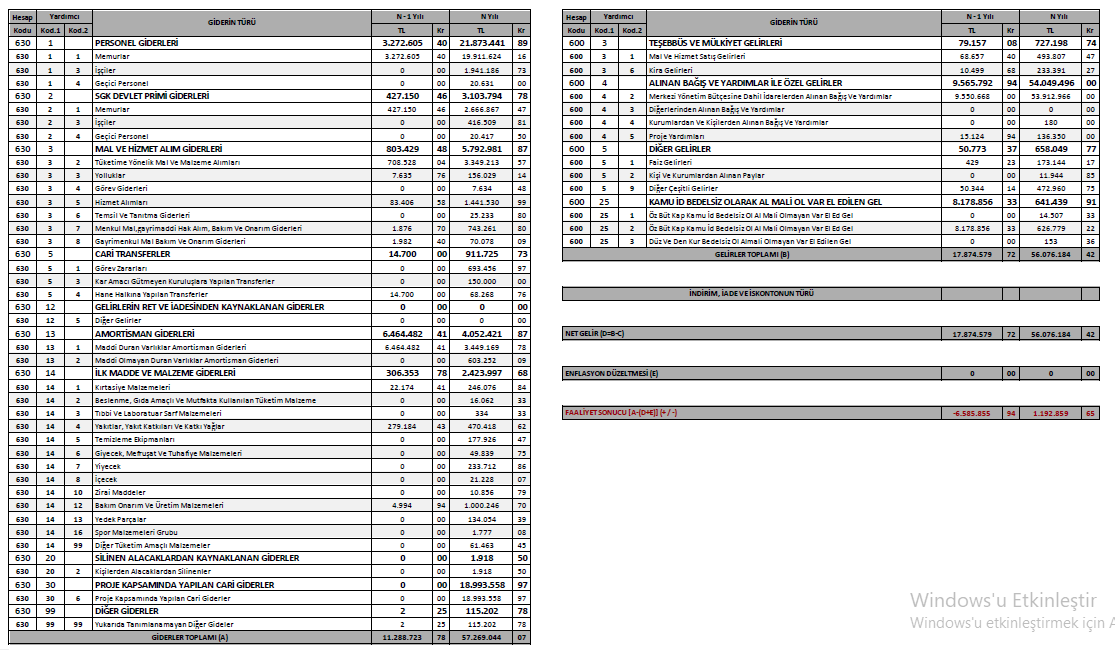 NAKİT AKIŞ TABLOSUÖZKAYNAK DEĞİŞİM TABLOSU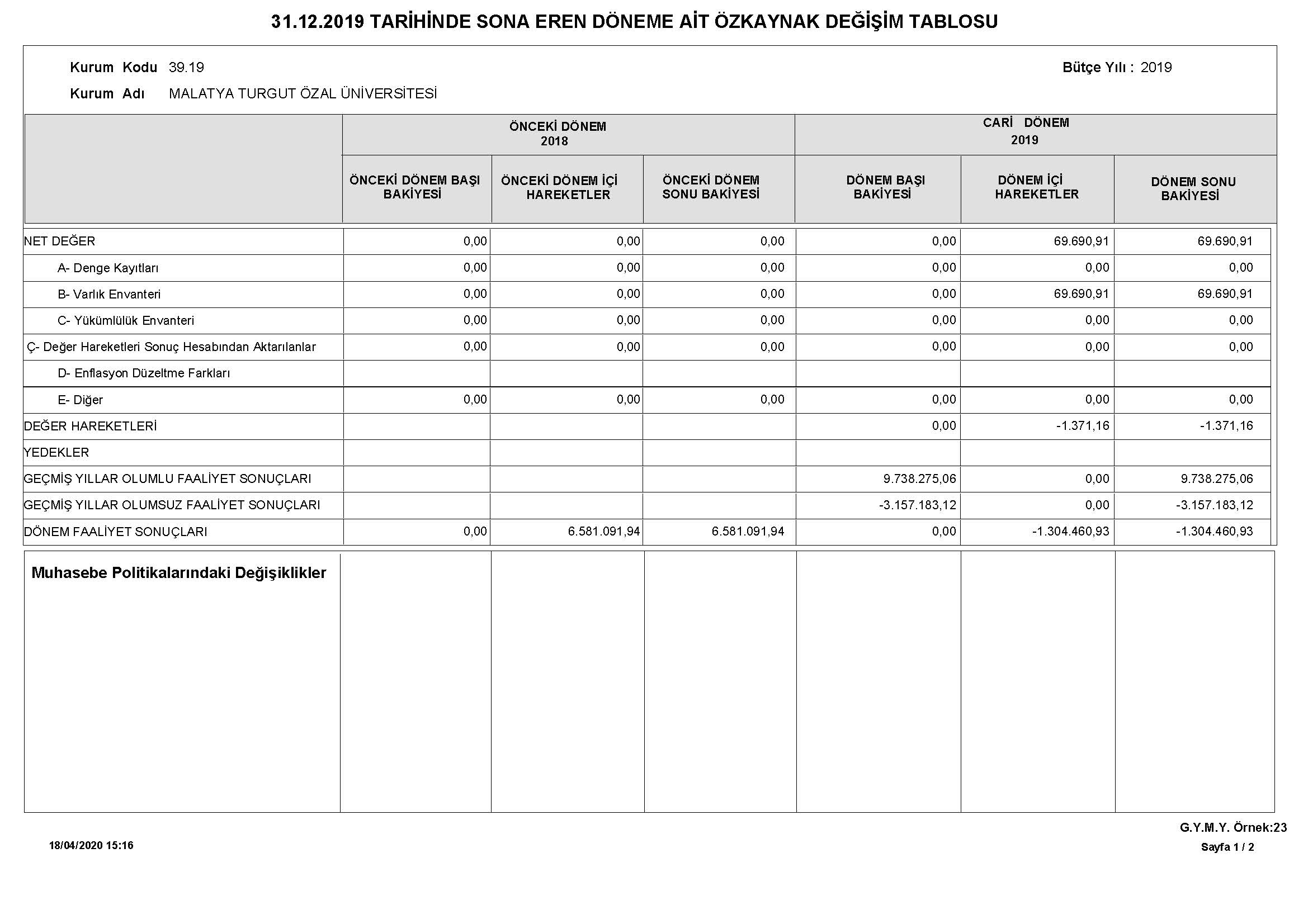 BÜTÇELENEN VE GERÇEKLEŞEN TUTARLARIN KARŞILAŞTIRMA TABLOSU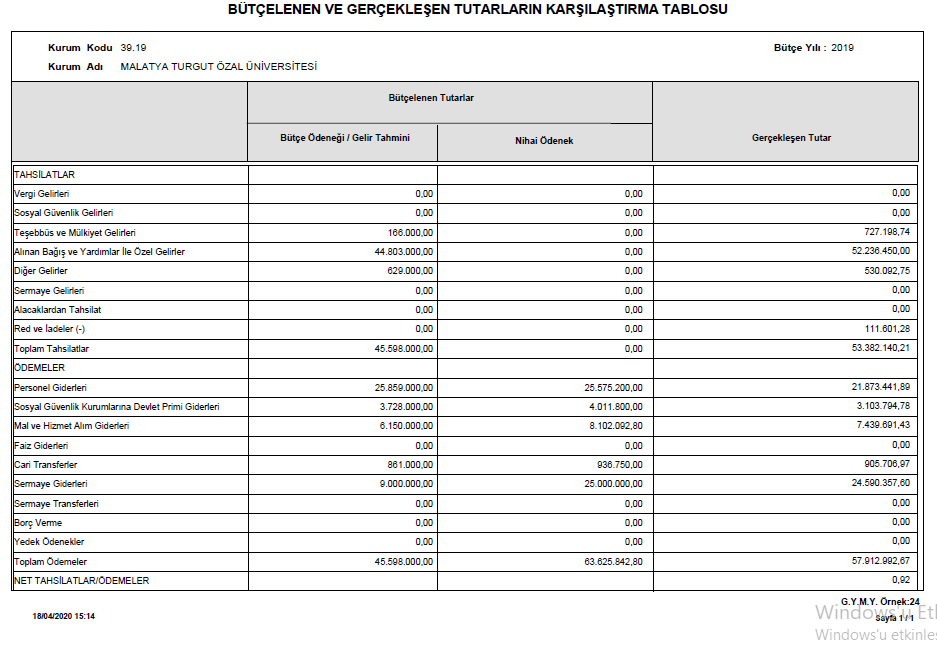 KAMU İDARESİNİN HUKUKİ YAPISI VE FAALİYET ALANIBu bölümde, idarenin adresi, hukuki yapısı, misyon ve vizyonu ile görev ve faaliyetlerine ilişkin bilgilere kısaca yer verilecektir.İdari yapıda birleşme, ayrılma, yeni birim kurulması gibi nedenlerle meydana gelen değişiklikler ile idareye yeni görev verilmesi veya faaliyet alanı oluşması durumunda konuya ilişkin bilgilere ayrıca yer verilir.ÖNEMLİ MUHASEBE POLİTİKALARIMUHASEBE SİSTEMİUygulanan Muhasebe Düzenlemeleriİdaremiz, 5018 sayılı Kamu Malî Yönetimi ve Kontrol Kanununun “Muhasebe Sistemi” başlıklı 49 uncu maddesine göre hazırlanan Kanun kapsamındaki kamu idarelerinde uygulanacak çerçeve hesap planı ile düzenlenecek raporların şekil, süre ve türlerine ilişkin hususlar ile standartların uygulanmasına ilişkin hükümler içeren Genel Yönetim Muhasebe Yönetmeliğine (bundan sonra “Yönetmelik” olarak anılacaktır.) tabidir.İdaremize ait muhasebe işlemleri, Genel Yönetim Muhasebe Yönetmeliğine uygun olarak hazırlanan Merkezi Yönetim Muhasebe Yönetmeliği çerçevesinde yürütülmektedir.Uygulanan Detaylı Hesap Planı27/12/2014 tarihli ve 29218 Mükerrer sayılı Resmi Gazetede yayımlanan Genel Yönetim Kapsamındaki Kamu İdarelerinin Detaylı Hesap Planları başlıklı 41 sıra no.lu Muhasebat Genel Müdürlüğü Genel Tebliği hükümleri çerçevesinde hazırlanan II sayılı cetvelde yer alan Özel Bütçeli İdareler Detaylı Hesap Planı muhasebe kayıtlarında kullanılmaktadır.Kayıt Esası  Yönetmeliğe göre her türlü muhasebe işlemi çift taraflı kayıt sistemine göre kaydedilmekte, tahakkuk esası gereğince bir ekonomik değer yaratıldığında, başka bir şekle dönüştürüldüğünde, mübadeleye konu edildiğinde, el değiştirdiğinde veya yok olduğunda muhasebeleştirilmektedir.Yönetmeliğin Uygulamaya Girmeyen HükümleriRaporlama tarihi itibarıyla yayımlanmış fakat henüz yürürlüğe girmemiş ve uygulanmasına ileri tarihte başlanılacak maddeler aşağıdaki gibidir. Söz konusu maddelerin yürürlüğe girmesinden sonra mali tablolar ve dipnotlarda gerekli değişiklikler yapılacaktır.Yönetmeliğin; 23 üncü maddesinde yer alan ticari amaçlı stoklara ilişkin net gerçekleşebilir değer uygulamasına, 26 ncı maddesinde yer alan arsa ve arazilerin ayrı izlenmesine,26 ve 28 inci maddelerde yer alan maddi ve maddi olmayan duran varlıklarda değer düşüklüğü karşılığı ayrılmasına,311/A maddesinde yer alan mali tabloların konsolidasyonuna, ilişkin hükümler 1/1/2020 tarihinde yürürlüğe girecektir.KULLANILAN PARA BİRİMİYönetmeliğin “Temel kavramlar”  başlıklı 5 inci maddesinin birinci fıkrasının (c) bendinde belirtilen Parayla Ölçülme kavramı uyarınca, ortak ölçü olarak ulusal para birimi belirlenmiştir. Bu çerçevede mali tablolar ulusal para birimi olan Türk Lirası (TL) cinsinden sunulmaktadır.YABANCI PARA İLE YAPILAN İŞLEMLER VE KUR DEĞİŞİKLİKLERİYönetmeliğin 19 uncu maddesinde yabancı para cinsinden yapılan işlemler sayılmış, bu işlemlerin ve kur değişikliklerinin kaydedilmesi, raporlanması ve dipnotlarda gösterilmesine ilişkin esaslar belirlenmiştir. Yabancı paralar ile yabancı para cinsinden izlenen varlıklar ve yabancı kaynaklar, raporlama tarihinde Türkiye Cumhuriyeti Merkez Bankasınca belirlenen ilgili döviz kuru üzerinden değerlemeye tabi tutulmaktadır. Bu değerleme sonucu oluşan kur farklarının etkisi, “Öz Kaynaklar” açıklayıcı not başlığı altında açıklanmıştır. GELİR VE GİDERLERİN MUHASEBELEŞTİRİLME ESASIYönetmeliğin “Faaliyet Sonuçları Tablosu ilkeleri” başlıklı 6 ncı maddesi gereğince kamu idarelerinin faaliyetlerine ilişkin gelir ve gider işlemleri, tahakkuk esasına dayalı olarak gelir ve gider hesaplarında izlenmektedir. Bütçe ile ilgili olsun veya olmasın, genel kabul görmüş muhasebe ilkeleri gereği tahakkuk eden her türlü gelir ve giderin izlenmesi için gelir ve gider hesapları kullanılmaktadır.STOKLARIN MUHASEBELEŞTİRME ESASIYönetmeliğin 23 üncü maddesi gereğince stoklar, maliyet bedeliyle ilgili stok hesaplarına kaydedilir. Maliyet bedeli, stokların depolanacağı yere kadar getirilmesi için yapılan bütün giderleri kapsar. Kullanıldıklarında veya tüketildiklerinde gider hesabına, satıldıklarında ise ilgili varlık hesaplarına kaydedilerek stok hesaplarından düşülür.DEĞERLEME VE ÖLÇÜM ESASLARIDeğerleme ve ölçüm, mali tablolarda yer verilen iktisadi kıymetin nevi ve mahiyetine göre, aşağıdaki ölçülerden biri ile yapılır.Maliyet Bedeli Bir varlığın satın alınması, üretilmesi veya değerinin arttırılması için yapılan harcamalar veya verilen kıymetlerin toplamını ifade ederken kamu idareleri tarafından edinilen varlık ve hizmetler, bunların elde edilme maliyet bedelleriyle muhasebeleştirilir. Maliyet bedeli tespit edilemeyen varlık ve kaynakların değerlemesine ilişkin hükümler saklıdır. Söz konusu değerleme ölçütünün kullanıldığı durumlar aşağıdaki gibidir.- Kamu idarelerinin bizzat kendi imkânlarıyla ürettikleri maddi ve maddi olmayan duran varlıkların üretimi için yapılan giderler, - Kira veya sermaye geliri veya bunların her ikisini elde etmek amacıyla edinilen ve kısa dönemde satış veya diğer işlemlere konu edilmesi düşünülmeyen yatırım amaçlı varlıklar, - Stoklar,- Gerek yatırım ve gerekse kullanım amacıyla edinilen maddi duran varlıklar,- Duran varlıkların ilk defa amortisman ve tükenme payı ile enflasyon düzeltmesi işlemleri, - Şartlı bağış ve yardımların kullanılması sonucu kamu idaresi adına kaydı gereken bir varlık üretilmesi durumu.	Gerçeğe Uygun Değer: Piyasa koşullarında muvazaasız bir işlemde bilgili ve istekli taraflar arasında bir varlığın el değiştirmesi veya bir borcun ödenmesi için belirlenen tutarı ifade ederken, söz konusu değerleme ölçütünün kullanıldığı durumlar aşağıdaki gibidir.- Hizmet imtiyaz varlıkları,- Finansal kiralama işlemine konu varlıkların gerçeğe uygun değeri ile kira ödemelerinin bugünkü değeri karşılaştırılması sonucunda düşük olan değer ise,- Herhangi bir maliyet yüklenilmeksizin edinilen maddi ve maddi olmayan duran varlıklar,- Kamu idarelerinin karşılığını doğrudan vermeden veya düşük bir bedel karşılığında elde ettiği gelirler dışında, verilen mal, hizmet ya da sağlanan faydanın karşılığı olan gelirler,- Mal ve hizmetlerin takas yoluyla satışı işlemlerinden sağlanan tutarlar,- Ayni olarak alınan şartlı bağış ve yardımlar,İtibari DeğerHer türlü senetlerle, bono ve tahvillerin üzerinde yazılı olan değeri ifade ederek söz konusu ölçütün belirtilen menkul kıymetler için kullanılmaktadır.İz BedeliEkonomik ömrünü tamamladığı halde fiilen kullanılmasına devam edilen iktisadi kıymetler ile gerçek değeri tespit edilemeyen veya edilmesi uygun görülmeyen ancak, hesaplarda izlenmesi gereken iktisadi kıymetlerin muhasebeleştirilmesinde kullanılan ve muhasebe kayıtlarında yer verilen en düşük tutarı ifade ederken söz konusu değerleme ölçütünün kullanıldığı durum aşağıdaki gibidir.- Sanat eserlerinden hesaplara alınmasına karar verilenlerden sigortalanmamaları veya değer takdir edilememesi durumunda olanlar,- 13/9/2006 tarihli ve 2006/10970 sayılı Bakanlar Kurulu Kararıyla yürürlüğe giren Kamu İdarelerine Ait Taşınmazların Kaydına İlişkin Yönetmelikte iz bedeli ile izlenmesine karar verilen taşınmazlar.Net Gerçekleşebilir DeğerNet gerçekleşebilir değer; olağan iş akışı içerisinde tahmini satış fiyatından, tahmini tamamlanma maliyetleri ve satışı gerçekleştirmek için gerekli tahmini satış giderleri toplamının düşülmesiyle elde edilen tutarı ifade edip söz konusu ölçütün kullanılabileceği durum aşağıdaki gibidir.- Ticari amaçla edinilen ve kamu idaresinin hesaplarında bulunan stokların dönem sonlarında tespit edilen net gerçekleşebilir değerinin maliyet bedelinden küçük olması durumunda kullanılır.AMORTİSMAN VE TÜKENME PAYI AYRILMASINA İLİŞKİN ESASLAR Yönetmeliğin 29 uncu maddesi gereğince bir duran varlığın amortisman ve tükenme payına tabi değeri, varlığın yararlanma ya da itfa süresine sistemli bir biçimde dağıtılır ve amortisman ve tükenme payı tutarı gider olarak muhasebeleştirilir.Duran varlıklardan; arazi ve arsalar, yapım aşamasındaki sabit varlıklar, varlıkların elde edilmesi için verilen avans ve krediler ile tarihi yapılar, tarihi veya sanat değeri olan demirbaşlar dışındakilerden hangilerinin amortisman ve tükenme payına tabi tutulacağı ve bunlara ilişkin esas ve usuller ile uygulanacak amortisman ve tükenme payının süre, yöntem ve oranları “Amortisman ve Tükenme Payları” başlıklı ilişkin 47 sıra no.lu Muhasebat Genel Müdürlüğü Genel Tebliğinde belirlenmiştir.Tebliğde ayrıca dayanıklı taşınırların her biri için 14.000 TL’yi, taşınmazlar için 34.000 TL’yi aşmayan duran varlıklar ile tutarına bakılmaksızın maddi olmayan duran varlıklar ve özel tükenmeye tabi varlıklar hesap gruplarında izlenen varlıklar için amortisman oranı % 100 olarak belirlenmiştir.ÜRÜN VE TEKNOLOJİ GELİŞTİRME GİDERLERİGenel Yönetim Muhasebe Yönetmeliğine göre idarelerin yeni ürün ve teknolojiler oluşturması ya da mevcutların geliştirilmesi amacıyla yaptıkları giderler aktifleştirilir. Ancak bu geliştirme aşamasından önce araştırma için yapılan giderler aktifleştirilmeden doğrudan gider olarak kayıtlara alınır.HİZMET İMTİYAZ VARLIKLARIYönetmeliğin 24 üncü maddesinde hizmet imtiyaz sözleşmesine konu varlıkların tanımı ve muhasebeleştirme esasları belirlenmiş olup her bir hizmet imtiyaz sözleşmesinin türü, yapısı ve kapsamı gibi bilgilerin mali tablo dipnotlarında açıklanacağı ifade edilmiş olup, kayıtlar bu çerçevede yapılmaktadır.FİNANSAL KİRALAMA İLE EDİNİLEN VARLIKLARYönetmeliğin 25 inci maddesinde finansal kiralama sözleşmesine konu varlıkların tanımı ve muhasebeleştirme esasları belirlenmiş olup her bir finansal kiralama sözleşmesinin türü, yapısı ve kapsamı gibi bilgilerin mali tablo dipnotlarında açıklanacağı ifade edilmiş olup, kayıtlar bu çerçevede yapılmaktadır.ENFLASYON DÜZELTMESİYönetmeliğin 30 uncu maddesinde enflasyon düzeltmesi uygulamasının şartları ve yapılacak işlemler belirlenmiştir. Belirlenen şartlar gerçekleşmediği için 2018 yılı mali tablolarında enflasyon düzeltmesi yapılmamıştır.KOŞULLU YÜKÜMLÜLÜKLER VE VARLIKLARKoşullu Yükümlülükler Yönetmeliğin 40/A maddesi gereğince kamu idaresi adına verilen garantiler ile kamu idarelerinin geçmişteki bir olay sonucunda, kontrolünde olmayan gelecekteki belirsiz olayların gerçekleşmesi ya da gerçekleşmemesi ile teyit edilebilecek olan ve ekonomik bir fayda veya hizmet potansiyeli içeren kaynakların çıkışı güvenilir bir şekilde ölçülemeyen diğer koşullu yükümlülükleri nazım hesaplar ana hesap grubunda ihtiyaca göre açılacak hesaplarda izlenmektedir.Yönetmeliğin 6 ncı maddesinde yer alan ihtiyatlılık ilkesi gereğince koşullu yükümlülüklerden kaynaklanan ve kamu idarelerinden ekonomik bir fayda veya hizmet potansiyeli içeren kaynakların çıkışına neden olabileceği güvenilir bir biçimde tahmin edilen tutarlar için karşılık ayrılır ve faaliyet sonuçları tablosuna yansıtılır.Koşullu Varlıklar Yönetmeliğin 40/A maddesi gereğince kamu idarelerinin, geçmiş olaylardan kaynaklanan ve tam anlamıyla kontrolünde bulunmayan, bir veya daha fazla kesin mahiyette olmayan olayın ileride gerçekleşip gerçekleşmemesi ile mevcudiyeti teyit edilecek olan koşullu varlıklar nazım hesaplar ana hesap grubunda ihtiyaca göre açılacak hesaplarda izlenmektedir.BORÇLANMA MALİYETLERİYönetmeliğin 35 inci maddesine göre borçlanma maliyetleri ilgili olduğu dönemde gider yazılmaktadır.KARŞILIKLARİhtiyatlılık ilkesi gereği Yönetmelikte belirtilen durumlarda ayrılan karşılıklar gider olarak muhasebeleştirilir ve raporlanır. Koşullu yükümlülüklerden kaynaklanan ve kamu idarelerinden ekonomik bir fayda veya hizmet potansiyeli içeren kaynakların çıkışına neden olabileceği güvenilir bir biçimde tahmin edilen tutarlar için karşılık ayrılır ve faaliyet sonuçları tablosuna yansıtılır.ÇALIŞANLARIN SOSYAL GÜVENCE MALİYETLERİİdare, sosyal güvenlik mevzuatı hükümlerine göre Sosyal Güvenlik Kurumuna çalışanları adına sosyal sigorta primi ödemektedir. Ödenen primlerden işveren hisseleri tahakkuk ettikleri dönemde giderler hesabına kaydedilmekte, çalışanların hakedişlerinden kesilen sigortalı hisseleri dahil toplam tutar ödenecek sosyal güvenlik kesintileri hesabına kaydedilerek mevzuatta belirlenen süre içinde Sosyal Güvenlik Kurumuna gönderilmektedir.BAĞIŞLAR VE HİBELER5018 sayılı Kanunda alınan bağış ve yardımlar kamu geliri, verilen bağış ve yardımlar kamu gideri olarak tanımlanmıştır. Şartlı bağış ve yardımlar ise Yönetmeliğe göre, alındıklarında, tahsis amacına uygun olarak kullanılmak üzere ilgili hesaplara, karşılıkları ise yükümlülük olarak kaydedilmekte, yükümlülük tutarı, şartlı bağış ve yardımların tahsis amacı gerçekleştikçe gelir olarak kaydedilmektedir.RAPORLAMA TARİHİNDEN SONRAKİ OLAYLARYönetmelik gereği raporlama dönemi sonundan mali raporların yayınlanması için belirlenen sürenin sonuna kadar; kayıtlı borçlar için ayrılan karşılık tutarlarının değişmesi, değer düşüklüğü ya da şüpheli alacaklar için ayrılan karşılıklarda değişiklik olması, raporlama dönemine ilişkin olarak hukuki veya zımni bir borcun kesinleşmesi, mali tablo veya kayıtlarda usulsüzlük, hata ya da gecikmiş kayıtların olduğunun belirlenmesi durumunda mali tablolar bu yeni duruma göre hazırlanır ve dipnotlarda açıklanır.MALİ TABLOLARA İLİŞKİN AÇIKLAYICI NOTLARBANKA BİLGİLERİBu bölümde idarelere ait banka hesabının yardımcı hesaplarında yer alan vadeli ve vadesiz hesaplar ile özel hesap bilgileri verilecektir.İdarede özel hesap uygulaması bulunuyor ise özel hesap kullanımlarının gösterilmesi amacıyla aşağıdaki bilgilere yer verilecektir.Ayrıca genel bütçe kapsamındaki kamu idarelerince aşağıdaki açıklamaya yer verilecektir.Genel bütçe kapsamındaki kamu idarelerinin özel hesap uygulaması dışında tahsilat ve ödeme banka hesaplarında yer alan tutarlar gün sonlarında Kamu Elektronik Ödeme Sistemi (KEÖS) uyarınca İç Ödemeler Muhasebe Birimine aktarıldığı için banka hesabının bakiyesi içerisinde idarenin tahsilat ve ödeme işlemlerine ilişkin herhangi bir tutar bulunmamaktadır.PROJE ÖZEL HESABIBu hesabı kullanan idarelerce bu bölümde aşağıdaki tanıma ve detay bilgilere yer verilecektir.Proje Özel Hesabı; banka hesabının bakiyesinde bulunan özel hesap uygulamalarından farklı olarak Avrupa Birliği, uluslararası kuruluşlar veya uluslararası konsorsiyumlardan genel bütçe ve özel bütçeli idareler kapsamındaki kamu idarelerine proje karşılığı aktarılan hibe niteliğindeki tutarların izlenmesi amacıyla oluşturulan özel hesap uygulamaları ile dış finansman kaynağından dış proje kredisi olarak kamu idareleri adına özel hesaplara aktarılan tutarları göstermektedir.Proje özel hesabı kullanımlarının gösterilmesi amacıyla dış proje kredisi, Avrupa Birliğinden Sağlanan Hibeler ve diğer hibelere ilişkin ayrı ayrı aşağıdaki bilgilere yer verilecektir. MALİ DURAN VARLIKLARBu hesap grubuna ilişkin olarak aşağıdaki tanıma ve detay bilgilere yer verilecektir.İdarenin, uzun vadeli amaçlarla veya yasal zorunluluklar nedeniyle diğer bir kurum veya işletmeye konulan sermaye tutarları, yatırılan sermaye payına göre mali kuruluşlar, mal ve hizmet üreten kuruluşlar ile döner sermayeli kuruluşlarının detayları (sahiplik oranları, kurum/kuruluş adları, tutarları) aşağıdaki gibidir.MADDİ DURAN VARLIKLARİdarenin hesaplarında kayıtlı bulunan maddi duran varlıklar aşağıdaki şekilde gösterilecektir.Tahsisli Taşınmazlarİdarenin hesaplarında kayıtlı bulunan hizmet imtiyaz varlıkları dışındaki taşınmazların kullanım durumu aşağıdaki şekilde gösterilecektir.Hizmet İmtiyaz Varlıklarıİdarelerin Kamu Özel İşbirliği modeli çerçevesinde yapmış oldukları sözleşmeler bulunuyorsa hizmet imtiyaz varlıklarına ilişkin aşağıdaki bilgiler açıklanacaktır.Kamu Özel İşbirliği modeli çerçevesinde yapmış oldukları sözleşmelere ilişkin ayrıca sözleşme bazında aşağıdaki bilgilere de yer verilecektir.Finansal Kiralama İle Edinilen VarlıklarYönetmeliğe göre Kamu Özel İşbirliği kapsamında Yap-Kirala-Devret Modeli kullanılarak edinilen varlıklar finansal kiralama işlemi olarak değerlendirilmekte olup, anılan modele göre yapılan sözleşmelere ilişkin bilgiler aşağıdaki gibidir.Yapılmakta Olan Yatırımlarİdarelerin yapılmakta olan yatırımlar hesabına kayıtlı tutarlar, maddi duran varlık türlerine göre aşağıdaki şekilde açıklanacaktır.Yapılmakta olan yatırımlara ilişkin yatırım tamamlanma oranlarına ve diğer sözleşme bilgilerine taahhütler bölümünde yer verilecektir.KARŞILIKLARKıdem tazminatı karşılıkları kapsamında ilgili mevzuat hükümleri çerçevesinde idare bünyesinde işçi statüsünde çalışanlara ait kıdem tazminatı karşılığı ayrılmaktadır.MALİ VARLIK VE YÜKÜMLÜLÜKLERDEKİ DEĞİŞİMBu bölümde likidite durumları ve vade yapılarına göre idarenin kullandığı mali varlık ve yükümlülük hesaplarının dönem başı ve dönem sonu değişimlerine ayrı ayrı yer verilecektir.GELİRLERGİDERLERNAKİT AKIŞ TABLOSU- Hesaplarda bulunmakla birlikte hukuken tasarruf imkânı bulunmayan nakit ve nakit benzeri varlık bulunmamaktadır. - Hazır değerler nakit değişimi 2019 yılı için; dönem başı 13.030,63 TL, dönem sonu  1.975.960,71 TL olup, yıl içindeki nakit değişimi  1.962.930,08 TL tutarındadır. ÖZ KAYNAK DEĞİŞİM TABLOSUDeğer ve Miktar Değişimlerinin Etkisiİdarenin değer ve miktar değişimlerinden kaynaklanan gelirler 56.076.184,42 TL, giderleri ise 57.269.044,07 TL olup, değer ve miktar değişimlerinin öz kaynaklara (1.192.859,65) TL olumsuz etkisi bulunmaktadır.TAAHHÜTLERİdarece gerçekleştirilen yapım işlerine ilişkin olarak sözleşme imzalandığı tarihte ilgili sözleşmedeki taahhüdün takibi hem de cari yılı aşan yüklenimlerde bütçeye yeterli ödeneğin konulabilmesi için gider taahhütleri hesabına kayıt yapılmakta, daha sonra her hakediş ödemesi (geçici kabul) sırasında gider taahhütleri hesabından ilgili kısım düşürülerek yatırım tutarı “Yapılmakta Olan Yatırımlar Hesabına” kaydedilmektedir.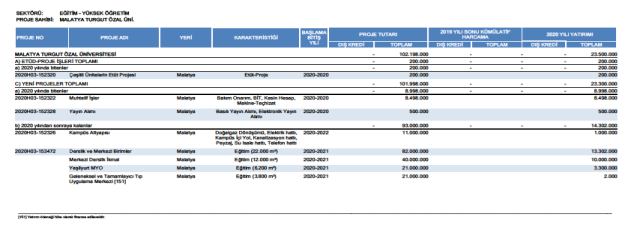 KOŞULLU YÜKÜMLÜLÜKLERKoşullu yükümlülüklere ilişkin genel bilgiler aşağıdaki şekilde gösterilecektir.Verilen GarantilerVerilen garantiler, Hazine ve Maliye Bakanlığı tarafından verilen hazine garantileri (Hazine geri ödeme garantisi, Hazine yatırım garantisi, Hazine karşı garantisi ve Hazine ülke garantisi) ile kamu-özel iş birliği projeleri kapsamında verilen talep garantilerinin izlenmesi için kullanılmaktadır.Hazine garantileri Hazine ve Maliye Bakanlığınca aşağıdaki şekilde açıklanacaktır.Kamu-özel iş birliği modeli kapsamında ilgili idareler tarafından verilen talep garantilerinin proje bazında aşağıdaki şekilde açıklanacaktır.Borç Üstlenim Taahhütleri4749 sayılı Kanunun 8/A maddesi kapsamında Hazine tarafından ya da diğer kamu idareleri tarafından imzalanan borç üstlenim anlaşmalarını, bu anlaşmalar kapsamında kullanılan krediler, kredi anapara geri ödemeleri ve borç üstlenimleri aşağıdaki şekilde açıklanacaktır. Verilen Taahhüt BelgeleriUluslararası kuruluşlara çağrılabilir sermaye karşılığı, sermaye paylarının değerlerinin korunması karşılığı, kullanılacak krediler karşılığı ve uluslararası kuruluşlara üyelik nedeniyle bu kuruluşların giderlerine katılım payı karşılığı olarak verilen taahhüt belgeleri ile yerine getirilen taahhütler şekilde açıklanacaktır. KOŞULLU VARLIKLARKoşullu varlıklara ilişkin genel bilgiler aşağıdaki şekilde gösterilecektir.Kamu Özel İşbirliği TaahhütleriKamu Özel İşbirliği Sözleşmesi kapsamında İşletmeci/Görevli Şirket/Yüklenicinin yerine getirmeyi taahhüt ettiği yapım işlerine ilişkin giriştiği taahhüt tutarları aşağıdaki şekilde gösterilecektir.Kira ve İrtifak Hakkı GelirleriKamu idarelerine ait maddi duran varlıklardan kiraya verilen veya üzerinde irtifak hakkı tesis edilenlere ilişkin olarak yapılan sözleşmelerin bir faaliyet dönemini aşması ve gelirin tahakkuk edebilmesi için ilgili kullanımın gerçekleşmesi gerektiğinden bu gelirler bilgi verme amacıyla nazım hesaplarda izlenmekte olup, aynı zamanda koşullu varlık tanımını karşılamaktadır.İdarelere ait maddi duran varlıklardan kiraya verilen veya üzerinde irtifak hakkı tesis edilenlere ilişkin olarak sözleşmelerinde yer alan kira ve irtifak hakkı gelirlerine ilişkin bilgiler aşağıdaki şekilde gösterilecektir.DİĞER NAZIM HESAPLARİdarelerin yönetim ve bilgi amaçlarına uygun olarak kullanılan nazım hesaplar aşağıdaki şekilde gösterilecektir.2019 Yılı Güncel Nakit Akış Tablosu2019 Yılı Güncel Nakit Akış TablosuNakit Akışları2019FAALİYETLERDEN KAYNAKLANAN NAKİT AKIŞLARIA-) Faaliyetlerden Sağlanan Nakit Girişleri53.568.958,73   => Vergi Gelirleri0,00   => Teşebbüs ve Mülkiyet Gelirleri615.597,46   => Alınan Bağış ve Yardımlar52.297.230,00   => Faizler, Cezalar, Paylar656.131,27   => Menkul Kıymet ve Varlık Gelirleri0,00B-) Faaliyetlerden Kaynaklanan Nakit Çıkışları33.399.655,82   => Personel Giderleri21.873.441,89   => Sosyal Güvenlik Kurumlarına Devlet Primleri4.902.194,67   => Mal ve Hizmet Giderleri4.888.091,38   => Faiz Giderleri0,00   => Cari Transferler597.819,51   => Sermaye Transferleri0,00   => Proje Kapsamında Yapılan Cari Giderler1.138.107,36   => Diğer Giderler1,01C-) Ön Ödemelerden Kaynaklanan Nakit Akışı514.916,90D-) Faaliyetlerden Sağlanan Net Nakit Akışı (A-B-C)8.257.528,25YATIRIMLARDAN KAYNAKLANAN NAKİT AKIŞLARIE-) Mali Olmayan Varlık Satışlarından Kaynaklanan Nakit Girişleri20.528.103,59  Stok Satışlarından Kaynaklanan Nakit Girişleri4.564.541,63  Maddi Duran Varlık Satışlarından Kaynaklanan Nakit Girişleri15.963.561,96   => Arazi ve Arsalar Hesabı4.390.076,47   => Yeraltı ve Yerüstü Düzenleri Hesabı0,00   => Binalar Hesabı0,00   => Tesis, Makine ve Cihazlar Hesabı5.826.155,53   => Taşıtlar Hesabı1.250.317,11   => Demirbaşlar Hesabı4.506.412,35   => Hizmet İmtiyaz Varlıkları Hesabı0,00   => Yapılmakta Olan Yatırımlar Hesabı0,00   => Yatırım Avansları Hesabı0,00   => Elden Çıkarılacak Stoklar ve Maddi Duran Varlıklar Hesabı-9.399,50  Mali Varlık Satışlarından Kaynaklanan Nakit Girişleri0,00  Maddi Olmayan Duran Varlık Satışlarından Kaynaklanan Nakit Girişleri0,00F-) Mali Olmayan Varlık Alımlarından Kaynaklanan Nakit Çıkışları62.831.265,42  Stok Alımlarından Kaynaklanan Nakit Çıkışları7.702.440,96  Maddi Duran Varlık Satışlarından Kaynaklanan Nakit Çıkışları54.658.944,53   => Arazi ve Arsalar Hesabı4.390.076,47   => Yeraltı ve Yerüstü Düzenleri Hesabı-2.141.155,73   => Binalar Hesabı-7.764.498,55   => Tesis, Makine ve Cihazlar Hesabı9.910.659,39   => Taşıtlar Hesabı1.892.905,87   => Demirbaşlar Hesabı8.228.107,87   =>   Hizmet İmtiyaz Varlıkları Hesabı-14,98   => Yapılmakta Olan Yatırımlar Hesabı40.145.348,88   => Yatırım Avansları Hesabı0,00   => Elden Çıkarılacak Stoklar ve Maddi Duran Varlıklar Hesabı-2.484,69  Maddi Olmayan Duran Varlık Satışlarından Kaynaklanan Nakit Çıkışları0,00  Maddi Olmayan Duran Varlık Satışlarından Kaynaklanan Nakit Çıkışları469.879,93G) YatırımlardanSağlanan Net Nakit Akışı (E-F)-42.303.161,83H-) Nakit Açık / Fazlası (D+G) 101.429,88FİNANSMAN FAALİYETLERİNDEN KAYNAKLANAN NAKİT AKIŞLARII-) Net Mali Varlık Edinimlerinden Kaynaklanan Nakit Akışları -631.249,05  Menkul Kıymet ve Varlıklardan Kaynaklanan Nakit Akışları0,00  Kurum Alacaklarından Kaynaklanan Nakit Akışları0,00  Diğer Varlık Edinimlerinden Kaynaklanan Nakit Akışları-631.249,05J-) Net Borçlanmadan Kaynaklanan Nakit Akışları1.013.881,39  Mali Borçlanmadan Kaynaklanan Nakit Akışları0,00   => Para Piyasası Nakit İşlemleri Borçları0,00   => Kamu İdarelerine Mali Borçlar Hesabı0,00   => Tahviller0,00   => Bonolar 0,00   => Diğer İç Mali Borçlar0,00   => Dış Mali Borçlar0,00  Diğer Yükümlülüklerinden Kaynaklanan Nakit Akışları1.013.881,39K- Finansman Faaliyetlerinden Kaynaklanan Net Nakit Girişleri (J-I)1.645.130,44L- Nakit Stoğundaki Net Değişim (H+K)1.746.560,32İSTATİSTİKSEL HATA (L-M)0,00M) HAZIR DEĞERLER NAKİT DEĞİŞİMİ1.746.560,32   => Kasa Hesabı0,00   => Alınan Çekler Hesabı0,00   => Banka Hesabı1.891.817,52   => Verilen Çekler ve Gönderme Emirleri Hesabı0,00   => Proje Özel Hesabı-286.380,42   => Döviz Hesabı141.123,22   => Döviz Gönderme Emirleri Hesabı0,00   => Elçilik ve Konsolosluklar Nezdindeki Paralar Hesabı0,00   => Diğer Hazır Değerler Hesabı0,00   => Banka Kredi Kartlarından Alacaklar Hesabı0,00Banka Hesabı BilgileriTutarVadesiz hesap                           0,00Vadeli hesap                          1.959.879,30  Özel hesaplar                          16.081,41Toplam1.975.960,71Özel Hesap BilgileriTutarAçılış Net Defter Değeri	                      424,94Girişler                      219.096,00Kullanımlar                       203.439,53Kapanış Net Defter Değeri                     15.656,47TürüTürüTutar Dış Finansman Kaynağından 
Dış Proje Kredisi olarak aktarılan tutarlarDış Finansman Kaynağından 
Dış Proje Kredisi olarak aktarılan tutarlar0,00Avrupa Birliğinden Sağlanan Hibeler0,00Diğer Hibeler0,00Proje Özel Hesabı BilgileriTutarAçılış Net Defter Değeri	0,00Girişler0,00Kullanımlar0,00Kapanış Net Defter Değeri0,00Sermaye Payı OranıSermaye Payı OranıSermaye Payı Oranı% 10 'a Kadar Olanlar% 10-50 (Dahil)  Arası Olanlar% 50 'den Fazla OlanlarMali Kuruluşlara Yatırılan Sermayeler0,000,000,00Mal ve Hizmet Üreten Kuruluşlara Yatırılan Sermayeler0,000,000,00Döner Sermayeli Kuruluşlara Yatırılan Sermayeler    0,00   0,00        0,00Diğer Mali Duran Varlıklar0,000,000,00Sermaye Taahhütleri    0,00   0,00        0,00Açılış Defter DeğeriKapanış Defter DeğeriBirikmiş AmortismanArazi ve Arsalar0,000,00-Yeraltı ve Yerüstü Düzenleri 0,000,000,00Binalar Tesis, Makine ve Cihazlar                  TaşıtlarDemirbaşlarHizmet İmtiyaz VarlıklarıYapılmakta Olan Yatırımlar65.979,113.408.806,9878.718,998.530.315,620,0070.800,0065.979,111.604.608,0757.707,113.961.276,200,0070.800,000,001.804.198,9121.011,884.569.039,420,000,00Toplam12.154.620,705.760.370,496.394.250,21Mülkiyetinde Olan Taşınmazlar(İlgili hesapların (01) yardımcı hesabına ilişkin tutar yazılacaktır.)Tahsis Edilen Taşınmazlar(İlgili hesapların (02) yardımcı hesabına ilişkin tutar yazılacaktır.)Tahsisli Kullanılan Taşınmazlar(İlgili hesapların (03) yardımcı hesabına ilişkin tutar yazılacaktır.)Arazi ve Arsalar0,000,000,00Yeraltı ve Yerüstü Düzenleri 0,000,000,00Binalar 0,000,000,00Toplam0,000,000,00Model	Model	Tutar Yap-İşlet-Devret Modeli Kapsamındakiler Yap-İşlet-Devret Modeli Kapsamındakiler 0,00İşletme Hakkının Devri Modeli Kapsamındakiler0,00Hizmet imtiyaz Varlıklarına İlişkin Açıklanacak Asgari BilgilerSözleşme Süresi  KÖİ Modeli Türü İnşa / İşletme DurumuTaahhüt BilgileriYatırım TutarıVarlık BilgileriYükümlülük BilgileriBorç Üstlenimi BilgileriVerilen Garantiler Hakkında BilgilerDiğer BilgilerYap-Kirala-Devret Sözleşmelerine İlişkin Açıklanacak Asgari BilgilerSözleşme Süresi  KÖİ Modeli Türü İnşa / İşletme DurumuTaahhüt BilgileriYatırım TutarıVarlık BilgileriYükümlülük BilgileriBorç Üstlenimi BilgileriVerilen Garantiler Hakkında BilgilerDiğer BilgilerYapılmakta Olan Yatırımlar	Yapılmakta Olan Yatırımlar	Tutar Yapılmakta Olan Yeraltı ve Yerüstü Düzenleri Yapılmakta Olan Yeraltı ve Yerüstü Düzenleri 0,00Yapılmakta Olan Binalar 70.800,00Yapılmakta Olan Tesisler0,00Toplam70.800,00Kıdem Tazminatı Karşılıkları	Kıdem Tazminatı Karşılıkları	Kıdem Tazminatı Karşılıkları	Kıdem Tazminatı Karşılıkları	Tutar Tutar Sürekli İşçilerin Kıdem Tazminatı KarşılıklarıSürekli İşçilerin Kıdem Tazminatı KarşılıklarıSürekli İşçilerin Kıdem Tazminatı KarşılıklarıSürekli İşçilerin Kıdem Tazminatı KarşılıklarıSürekli İşçilerin Kıdem Tazminatı Karşılıkları               0,00Geçici İşçilerin Kıdem Tazminatı Karşılıkları Geçici İşçilerin Kıdem Tazminatı Karşılıkları Geçici İşçilerin Kıdem Tazminatı Karşılıkları 0,000,00Taşeron İşçilerin Kıdem Tazminatı Karşılıkları Diğer Kıdem Tazminatı KarşılıklarıTaşeron İşçilerin Kıdem Tazminatı Karşılıkları Diğer Kıdem Tazminatı Karşılıkları0,000,000,000,00Toplam0,000,00Mali Varlık / YükümlülüklerAçılış Defter DeğeriKapanış Defter DeğeriHisse Senetleri        0,00      0,00Özel Kesim Tahvil, Senet ve Bonoları 0,000,00Kamu Kesimi Tahvil, Senet ve Bonoları Menkul Varlıklar Dış Borcun İkrazından Doğan AlacaklarPara Piyasası Nakit İşlemleri AlacaklarıKurumca Verilen Borçlardan AlacaklarTakipteki Kurum AlacaklarıMali Kuruluşlara Yatırılan SermayelerMal ve Hizmet Üreten Kuruluşlara Yatırılan SermayelerDöner Sermayeli Kuruluşlara Yatırılan                                                                                                           SermayelerSermaye TaahhütleriPara Piyasası Nakit İşlemleri BorçlarıKamu İdarelerine Mali BorçlarBonolarFinansal Kiralama İşlemlerinden BorçlarErtelenmiş Finansal Kiralama Borçlanma MaliyetleriTahvillerCari Yılda Ödenecek TahvillerDış Mali BorçlarCari Yılda Ödenecek Dış Mali Borçlar0,000,000,000,000,000,000,000,00                     0,000,000,000,000,000,000,000,000,000,000,000,000,000,000,000,000,00        0,000,000,000,000,000,000,000,000,000,000,00GELİR KALEMLERİTUTAR (TL)Alının Bağış ve Özel Gelirler54.049.496,00Öğrenci Katkı Payı Telafi Gelirleri147.604,00Kamu İd. Bedelsiz Gelirler641.439,91Teşebbüs ve Mülkiyet Gelirleri727.198,74Mevduat Faizleri173.144,17Diğer Gelirler337.301,60TOPLAM56.076.184,42GİDER KALEMLERİTUTAR (TL)Personel Giderleri21.873.441,89SGK Giderleri 3.103.794,78Mal ve Hizmet Alım Giderleri5.792.981,87Cari Transferler911.725,73İlk Madde ve Malzeme Giderleri2.423.997,68Silinen Alacaklardan Kaynak. Giderler1.918,50Sermaye Giderleri18.993.558,97Diğer Giderler115.202,78TOPLAM53.216.622,20Koşullu Yükümlülükler	Koşullu Yükümlülükler	Koşullu Yükümlülükler	Koşullu Yükümlülükler	Tutar Tutar Verilen GarantilerVerilen GarantilerVerilen GarantilerVerilen GarantilerVerilen Garantiler0,00Verilen Taahhüt Belgeleri Verilen Taahhüt Belgeleri Verilen Taahhüt Belgeleri 0,000,00Borç Üstlenim Taahhütleri Verilen Teminat Mektupları Diğer Şarta Bağlı YükümlülüklerBorç Üstlenim Taahhütleri Verilen Teminat Mektupları Diğer Şarta Bağlı Yükümlülükler0,00537,000,00537,00Toplam537,00537,00Garanti verilen idare/kurum/kuruluş	Garanti verilen idare/kurum/kuruluş	Garanti verilen idare/kurum/kuruluş	Garanti verilen idare/kurum/kuruluş	Tutar Tutar ……………0,00… … …    0,00   0,00……  0,00  0,00Toplam  0,00  0,00Proje	Proje	Proje	Proje	Tutar Tutar ……………0,00… … …    0,00   0,00……  0,00  0,00Toplam  0,00  0,00ProjeSözleşme TutarıKullanılan Kredi TutarıKredi Geri Ödeme 
TutarıKredi Geri Ödeme 
TutarıBorç Üstlenim TutarıBorç Üstlenim TutarıBorç Üstlenim Tutarı… Projesi… Projesi… ProjesiToplamVerilen Taahhüt BelgeleriTaahhüt TutarıYerine Getirilen Taahhüt TutarıSermaye Karşılığı VerilenlerDeğer Koruma Karşılığı VerilenlerKredi Karşılığı VerilenlerGider Karşılığı Verilenler0,000,000,000,000,000,000,000,00ToplamKoşullu Varlıklar	Koşullu Varlıklar	Koşullu Varlıklar	Koşullu Varlıklar	Tutar Tutar Kamu Özel İşbirliği TaahhütleriKamu Özel İşbirliği TaahhütleriKamu Özel İşbirliği TaahhütleriKamu Özel İşbirliği TaahhütleriKamu Özel İşbirliği TaahhütleriKira ve İrtifak Hakkı Gelirleri Kira ve İrtifak Hakkı Gelirleri Kira ve İrtifak Hakkı Gelirleri         233.391,27        233.391,27Kişilere Ait Menkul KıymetlerAlınan Teminat Mektupları Diğer Şarta Bağlı YükümlülüklerKişilere Ait Menkul KıymetlerAlınan Teminat Mektupları Diğer Şarta Bağlı Yükümlülükler284.434,63284.434,63Toplam517.825,90517.825,90KÖİ SözleşmeleriSözleşme TutarıSözleşmeSüresiTamamlanan  
TutarTamamlanan  
TutarFiili Gerçekleşme (%)Fiili Gerçekleşme (%)Fiili Gerçekleşme (%)… Sözleşmesi… Sözleşmesi… Sözleşmesi… SözleşmesiToplamSözleşmelerSözleşme TutarıSözleşmeSüresiYıllık Kira  
TutarıYıllık Kira  
TutarıKiralanan Varlıkların DeğeriKiralanan Varlıkların DeğeriKiralanan Varlıkların DeğeriArsa ve ArazilerBinalar… 310.048,00                         8 yıl          38.756,00            8 yıl          38.756,00        1.210.320,00    1.210.320,00Toplam  310.048,00    1.210.320,00    1.210.320,00Diğer Nazım Hesaplar	Diğer Nazım Hesaplar	Tutar Değerli Kağıt AmbarlarıZimmetle Verilen Değerli KağıtlarYoldaki Değerli KağıtlarÖzel Tahakkuklardan AlacaklarBaşka Birimler Adına İzlenen Alacaklar 1.317.755,421.317.755,42Kullanılacak Dış KredilerRisk Hesabı AlacaklarıGenel Bütçe Dışı İdareler Teyitsiz Doğrudan Dış Proje KullanımlarıDoğrudan Dış Proje Kredilerinden Açılan Akreditifler Kiraya Verilen Veya İrtifak Hakkı Tesis Edilen Maddi Duran Varlıkların Kayıtlı DeğerleriDiğer Nazım Hesaplar